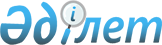 Батыс Қазақстан облысы Бәйтерек ауданы Железнов ауылдық округі Железнов және Новенький ауылдарының көшелерін қайта атау туралыБатыс Қазақстан облысы Бәйтерек ауданы Железнов ауылдық округі әкімінің 2022 жылғы 17 қаңтардағы № 1 шешімі. Қазақстан Республикасының Әділет министрлігінде 2022 жылғы 21 қаңтарда № 26607 болып тіркелді
      "Қазақстан Республикасының әкімшілік-аумақтық құрылысы туралы" Қазақстан Республикасы Заңының 14-бабының 4) тармақшасына сәйкес, Железнов және Новенький ауылдары тұрғындарының пікірін ескере отырып және Облыстық ономастика комиссиясының қорытындысы негізінде ШЕШТІМ:
      1. Батыс Қазақстан облысы Бәйтерек ауданы Железнов ауылдық округі Железнов ауылының көшелері:
      Степная көшесін Желтоқсан көшесіне;
      Дружба көшесін Мерей көшесіне;
      Садовая көшесін Саяжай көшесіне;
      Крайняя көшесін Ақбидай көшесіне;
      Природная көшесін Көктем көшесіне қайта аталсын.
      2. Батыс Қазақстан облысы Бәйтерек ауданы Железнов ауылдық округі Новенький ауылының көшелері:
      Дорожная көшесін Ақжайық көшесіне;
      Школьная көшесін Болашақ көшесіне;
      Новостройка көшесін Береке көшесіне қайта аталсын.
      3. Осы шешімнің орындалуын бақылауды өзіме қалдырамын.
      4. Осы шешім оның алғашқы ресми жарияланған күнінен бастап қолданысқа енгізіледі.
					© 2012. Қазақстан Республикасы Әділет министрлігінің «Қазақстан Республикасының Заңнама және құқықтық ақпарат институты» ШЖҚ РМК
				
      Железнов ауылдық округінің әкімі

Е. Сидагалиев
